Year 5 Reading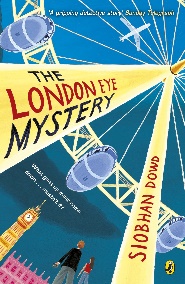 Week 3 Lesson 1Monday 20th April 2020LO: To retrieve and record information from a text.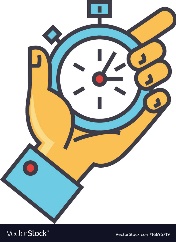 